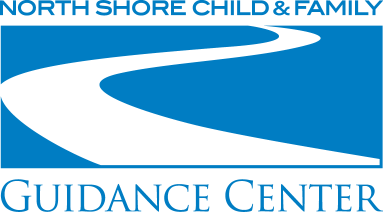 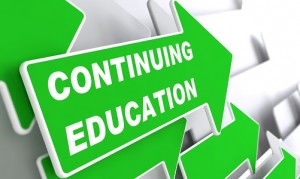 PURPOSEFUL USE OF ACTIVITIES IN GROUP WORK WITH CHILDREN AND ADOLESCENTS FRIDAY, June 29, 2018, 9:15 a.m. - 12:15 p.m.Fees:		___ $65 Registration including Social Work CEUs			___ $50 Registration without CEUs, including studentsFor Social Workers:  please indicate whether you are a __LMSW or __LCSW and your license # ____________For Mental Health Counselors:  please indicate your license # ____________Training Date:___ Friday, June 29, 2018 – Purposeful Use of Activities in Group WorkName: ____________________________________________________________________________________Organization: _______________________________________________________________________________Address: ___________________________________________________________________________________ City: _____________________________________________ State: _________ Zip: _______________________ Phone: ____________________________________________________________________________________ Email: _____________________________________________________________________________________ Credit Card Number: _________________________________________________________________________ Card Type: __________________________ Exp. Date: _________________ Total Amount to Charge: $_______Check #: ___________ (Please make checks payable to NSC&FGC) To register by mail, please send this form to:NSC&FGC Development Department480 Old Westbury RoadRoslyn Heights, NY 11577Questions? Please call or email Nicole Oberheim at(516) 626-1971 ext. 337 or noberheim@northshorechildguidance.org.